Superintendent’s Memo # 068-20
COMMONWEALTH of VIRGINIA 
Department of Education
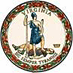 DATE:	March 13, 2020TO: 	Division SuperintendentsFROM: 	James F. Lane, Ed.D., Superintendent of Public InstructionSUBJECT: 	Announcing the 2020 #EdEquityVA Webinar SeriesThe Virginia Department of Education is pleased to announce the 2020 #EdEquityVA Webinar Series. This series was created as a follow-up to the 2019 Virginia is for ALL Learners: Education Equity Summer Institute and provides equity strategies and resources to school divisions and education stakeholders. Through the diverse expertise of our partners and presenters, our goal is to offer relevant and engaging sessions to Virginia educators.  Registration is now open for the Reframing School Discipline Part 2 webinar. Additional registration links will be made available on the #EdEquityVA Webinar Series web page. As a reminder, you may access the webinars in the 2019 series as well as past 2020 webinars on our website. Below, please find the full schedule for 2020. All webinars will take place from 3:00-4:30 PM.We invite you and your team to take advantage of these webinars as a strategic resource for improving outcomes for ALL learners through proven best practices. We look forward to the experiences and ideas your participation will bring to the series.For more information, please contact the Office of Equity and Community Engagement by email at edequityva@doe.virginia.gov. JFL/LDW/jvnDateTopicDetails April 7Reframing School Discipline Part 2: Strategies to Decrease Disproportionality, A Discussion with Local School Board MembersRebecca Kahila, School Safety and Discipline Specialist, Office of Student Services, Virginia Department of EducationMay 12 Positive & Inclusive School Culture: How to Create a School Culture that Promotes Equity Presenter To Be AnnouncedJune 16School PRIDE in the 21st Century: Strategies to Ensure Inclusive School Environments for LGBTQ+ students Ted Lewis, Executive Director, Side by Side July 28Virginia Equity Audits: Implementing the #EdEquityVA Framework Leah D. Walker, Director, Office of Equity and Community Engagement, Virginia Department of EducationAugust 11African American History Education Commission (AAHEC) Report Briefing: Overview of AAHEC Recommendations and Next StepsDr. Rosa Atkins, Chair, African American History Education Commission (Invited).September 8Culturally Relevant Teaching (CRT): Strategies to support CRT practice across academic subject areas.   Presenter To Be AnnouncedOctober 13Multicultural Curriculum and Equity: Rethinking Curriculum to include LatinX, Virginia Indian, and API NarrativesPresenter To Be AnnouncedNovember 10Exceptional Students-Gifted: Strategies to increase access to Gifted Education and Support for Improved Student IdentificationPresenter To Be AnnouncedDecember 8Culturally Courageous Leaders and Educators:  Promoting Inclusive and Equitable School Communities Presenter To Be Announced